UTHealth Houston General Signature template (UTHealth Houston email logo)

Name
Title	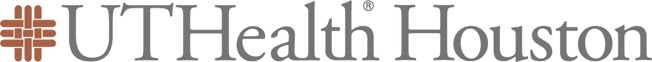 Office/Department/Center/Institute | Area or team within office/department/etc. optional Address | Suite, Room, or Floor | City, State ZIPXXX-XXX-XXXX Phone | XXX-XXX-XXXX Cell | XXX-XXX-XXXX Faxwww.uth.edu (or department/school website) optionalSignature template (type only)

Name 
Title UTHealth Houston Office/Department/Center/Institute | Area or team within office/department/etc. optional Address | Suite, Room, or Floor | City, State ZIPXXX-XXX-XXXX Phone |XXX-XXX-XXXX Cell| XXX-XXX-XXXX Faxwww.uth.edu (or department/school website) optionalMcGovern Medical School Signature template (UTHealth email logo + school name)

Name 
Title 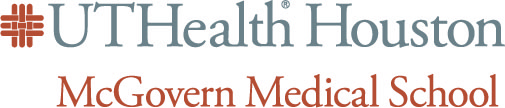 Office/Department/Center/Institute | Area or team within office/department/etc. optional Address | Suite, Room, or Floor | City, State ZIPXXX-XXX-XXXX Phone |XXX-XXX-XXXX Cell| XXX-XXX-XXXX Faxwww.uth.edu (or department/school website) optionalSignature template (type only + school name)Name 
Title UTHealth Houston | McGovern Medical SchoolOffice/Department/Center/Institute | Area or team within office/department/etc. optional Address | Suite, Room, or Floor | City, State ZIPXXX-XXX-XXXX Phone |XXX-XXX-XXXX Cell| XXX-XXX-XXXX Faxwww.uth.edu (or department/school website) optionalMcWilliams School of Biomedical InformaticsSignature template (UTHealth email logo + school name)

Name 
Title
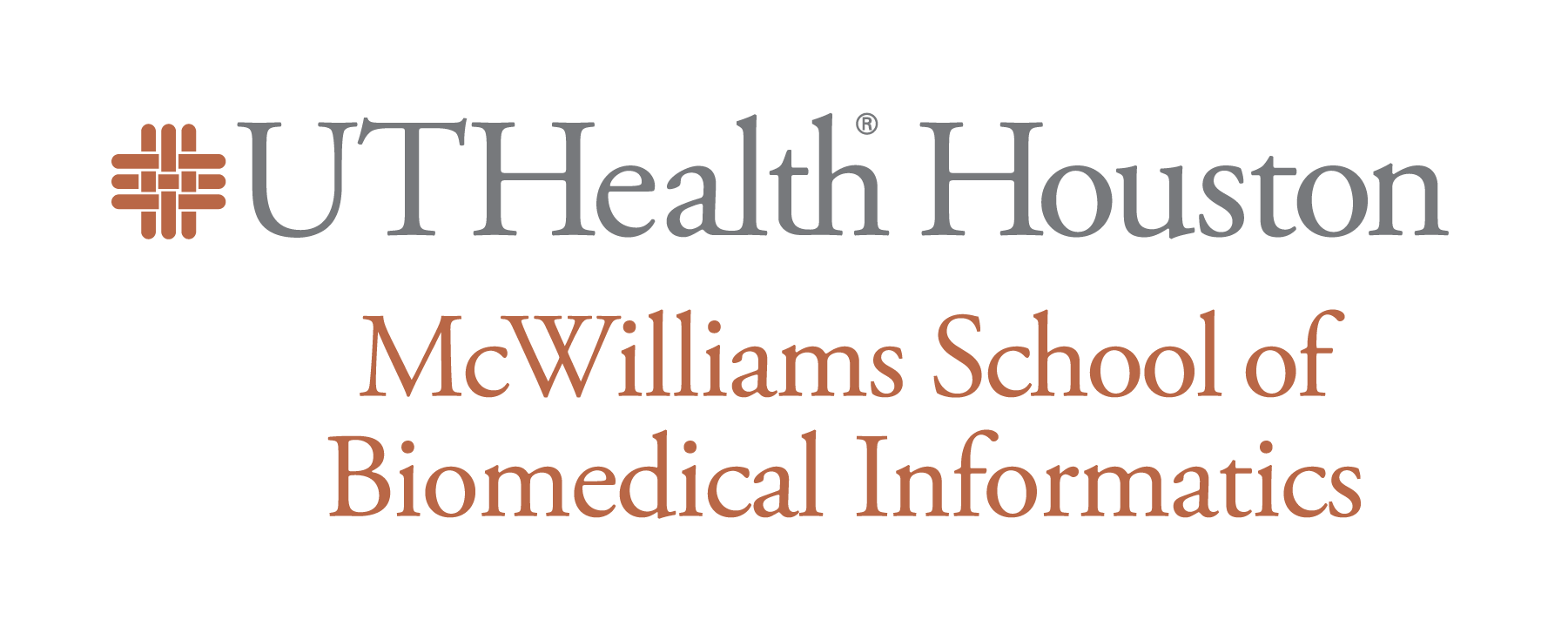 Office/Department/Center/Institute | Area or team within office/department/etc. optional Address | Suite, Room, or Floor | City, State ZIPXXX-XXX-XXXX Phone |XXX-XXX-XXXX Cell| XXX-XXX-XXXX Faxwww.uth.edu (or department/school website) optionalSignature template (type only + school name)

Name 
Title UTHealth Houston | McWilliams School of Biomedical InformaticsOffice/Department/Center/Institute | Area or team within office/department/etc. optional Address | Suite, Room, or Floor | City, State ZIPXXX-XXX-XXXX Phone |XXX-XXX-XXXX Cell| XXX-XXX-XXXX Faxwww.uth.edu (or department/school website) optionalMD Anderson UTHealth Graduate SchoolSignature template (UTHealth + MDACC dual email logo)

Name 
Title 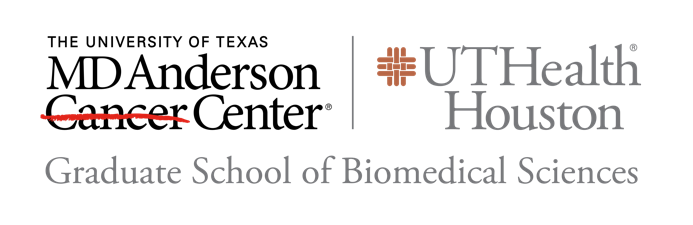 Office/Department/Center/Institute | Area or team within office/department/etc. optional Address | Suite, Room, or Floor | City, State ZIPXXX-XXX-XXXX Phone |XXX-XXX-XXXX Cell| XXX-XXX-XXXX Faxwww.uth.edu (or department/school website) optionalSignature template (type only + school name)

Name 
Title The University of Texas MD Anderson Cancer Center UTHealth Houston Graduate School of Biomedical Sciences Office/Department/Center/Institute | Area or team within office/department/etc. optional Address | Suite, Room, or Floor | City, State ZIPXXX-XXX-XXXX Phone |XXX-XXX-XXXX Cell| XXX-XXX-XXXX Faxwww.uth.edu (or department/school website) optionalSchool of DentistrySignature template (UTHealth email logo + school name)

Name 
Title 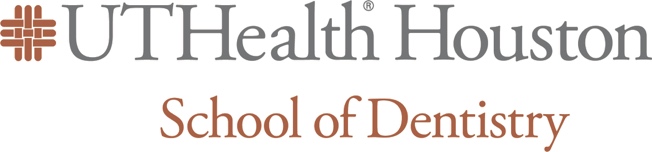 Office/Department/Center/Institute | Area or team within office/department/etc. optional Address | Suite, Room, or Floor | City, State ZIPXXX-XXX-XXXX Phone |XXX-XXX-XXXX Cell| XXX-XXX-XXXX Faxwww.uth.edu (or department/school website) optionalSignature template (type only + school name)

Name 
Title UTHealth Houston | School of Dentistry Office/Department/Center/Institute | Area or team within office/department/etc. optional Address | Suite, Room, or Floor | City, State ZIPXXX-XXX-XXXX Phone |XXX-XXX-XXXX Cell| XXX-XXX-XXXX Faxwww.uth.edu (or department/school website) optionalCizik School of NursingSignature template (UTHealth email logo + school name)

Name 
Title  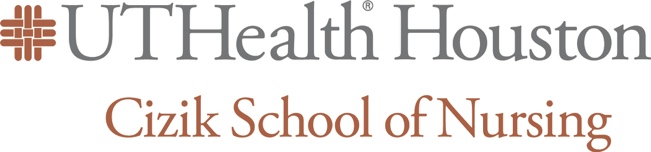 Office/Department/Center/Institute | Area or team within office/department/etc. optional Address | Suite, Room, or Floor | City, State ZIPXXX-XXX-XXXX Phone |XXX-XXX-XXXX Cell| XXX-XXX-XXXX Faxwww.uth.edu (or department/school website) optionalSignature template (type only + school name)

Name 
Title UTHealth Houston | Cizik School of Nursing Office/Department/Center/Institute | Area or team within office/department/etc. optional Address | Suite, Room, or Floor | City, State ZIPXXX-XXX-XXXX Phone |XXX-XXX-XXXX Cell| XXX-XXX-XXXX Faxwww.uth.edu (or department/school website) optionalSchool of Public HealthSignature template (UTHealth email logo + school name)

Name 
Title 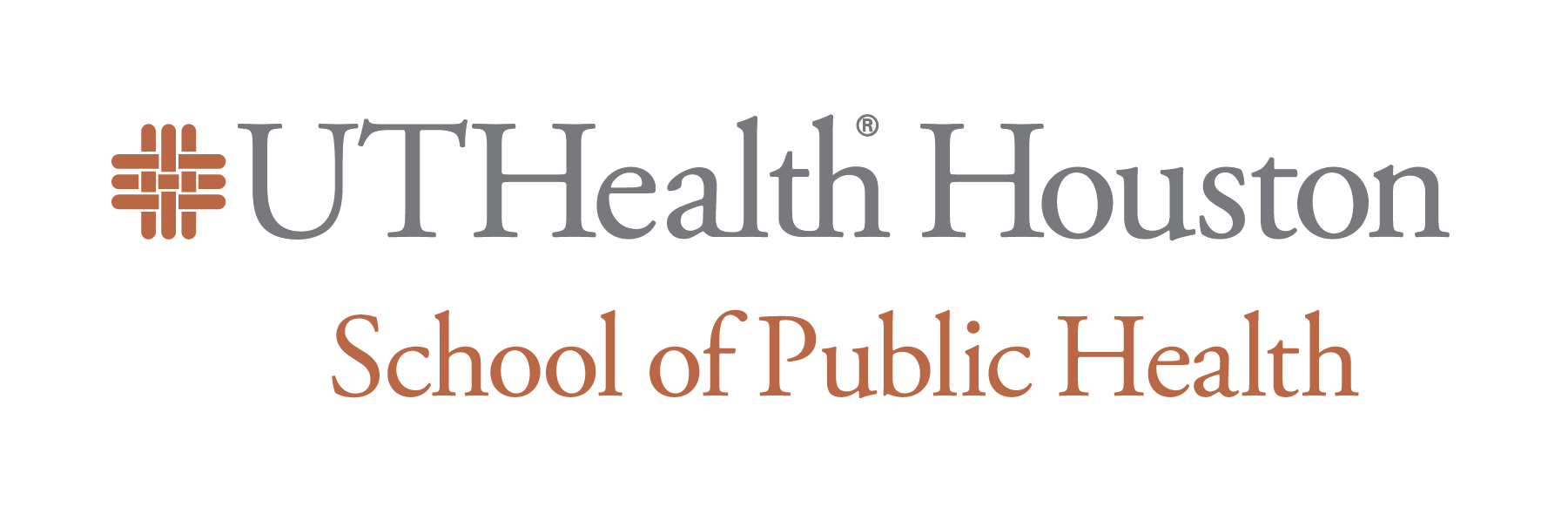 Office/Department/Center/Institute | Area or team within office/department/etc. optional Address | Suite, Room, or Floor | City, State ZIPXXX-XXX-XXXX Phone |XXX-XXX-XXXX Cell| XXX-XXX-XXXX FaxSignature template (type only + school name)

Name 
Title UTHealth Houston | School of Public Health Office/Department/Center/Institute | Area or team within office/department/etc. optional Address | Suite, Room, or Floor | City, State ZIPXXX-XXX-XXXX Phone |XXX-XXX-XXXX Cell| XXX-XXX-XXXX Faxwww.uth.edu (or department/school website) optional